Администрации муниципального образования«Городское поселение Морки»ПОСТАНОВЛЕНИЕот 3 марта 2010г.                                                                                               № 31Об установлении нормы представления площади жилого помещения  по договору социального найма, учетной нормы площади жилого помещенияНа основании ст.50 Жилищного кодекса Российской Федерации, исходя из достигнутого  в муниципальном образовании «Городское поселение Морки» уровня обеспеченности граждан жилыми помещениями  Администрация муниципального образования «Городское поселение Морки» постановляет:Установить норму представления жилого помещения для определения размера общей площади жилого помещения, предоставляемого по договору социального найма в муниципальном жилищном фонде   муниципального  образования «Городское поселение Морки».     -Общая площадь жилья на 1 члена семьи, состоящей из 3 и более        человек-18кв.м.         -Общая площадь жилья на одиноко проживающего гражданина в отдельной квартире -33 кв.м.             -Общая площадь жилья  на семью, состоящую из 2 человек-42 кв.м Установить учетную норму площади жилого помещения в 15 (пятнадцать) кв.м. общей площади на одного человека.Настоящее постановление вступает в силу с момента его опубликования. Глава администрации МО«Городское поселение Морки»                                                 В.А.Борисов«Морко ола сынан илем»муниципальный      образованийынадминистрацийже»муниципальныйучреждений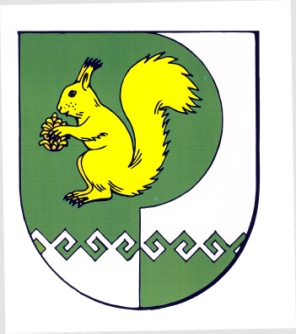 Муниципальноеучреждение«Администрациямуниципальногообразования«Городское поселениеМорки»425120,  РМЭ, Морко пос. Карл Маркс урем, 10Телефон-влак: , 425120, РМЭ,  п. Морки, ул. Карла Маркса, 10Телефоны: , 